EELNÕU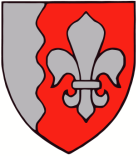 JÕELÄHTME  VALLAVOLIKOGU	O T S U S	Jõelähtme								16. juuni 2022 nr Kohustuste võtmineJõelähtme Vallavalitsusele esitas Loo Lasteaed Pääsupesa taotluse köögi remondiks ja köögiseadmete väljavahetamiseks. Köögis on täna kasutusel kaks amortiseerunud katelt, mis on soetatud vastavalt 2005. ja 2008. aastal. Viimastel aegadel on mõlemad katlad vajanud üha tihedamini remonti ja seadistamist. Viimase poole aasta jooksul on pidevaid häireid elektroonikas, mistõttu vajab temperatuuri hoidmine pidevat jälgimist ja automaatika restarti. Samuti on suurenenud laste arv ja mõistlik oleks soetada suuremad katlad. Loo lasteaia renoveerimise ajal jäi tegemata ka köögi sanitaarremont põhjusel, et seda oleks mõistlik teha katelde vahetamise käigus.Loo lasteaed on võtnud kolm võrreldavat pakkumist ja koostanud kalkulatsiooni köögi sanitaarremondiks (põranda ja seinaplaatide vahetus).Juhindudes eeltoodust ja aluseks võttes kohaliku omavalitsuse üksuse finantsjuhtimise seaduse § 28 lõike 3, Jõelähtme Vallavolikogu 12.09.2006 määruse nr 29 “Jõelähtme vallavara valitsemise kord” § 9 punkti 2 ja Jõelähtme Vallavolikogu 17.02.2022 määruse nr 13 „Jõelähtme valla 2022. aasta eelarve“, Jõelähtme Vallavolikoguo t s u s t a b: Nõustuda rahaliste kohustuste võtmisega 2022. aastal Loo Lasteaed Pääsupesa köögi remondiks ja köögiseadmete osaliseks väljavahetamiseks kokku summas kuni 27 000 eurot.Otsuse peale võib esitada vaide haldusmenetluse seaduses sätestatud korras Jõelähtme Vallavolikogule (Postijaama tee 7, Jõelähtme küla, Jõelähtme vald, 74202, Harjumaa) 30 päeva jooksul, arvates päevast, millal isik vaidlustatavast otsusest teada sai või oleks pidanud teada saama, või esitada kaebuse Tallinna Halduskohtule (Pärnu mnt 7, Tallinn, Harjumaa, 15082) halduskohtumenetluse seadustikus sätestatud korras 30 päeva jooksul arvates otsuse teatavakstegemisest.Otsus jõustub teatavakstegemisest.Väino Haabvallavolikogu esimees